Central Arizona Tall Society ScholarshipCentral Arizona Tall Society (CATS) is offering one $250.00 scholarship to a graduating senior from the Valley of the Sun in conjunction with the Kae Sumner Einfeldt & Virginia Lindquist Winker & Robert Rader Academic Scholarships being offered by Tall Clubs International and TCI Foundation.Please complete the application by carefully following the directions on the next page and submit to the address below postmarked no later than March 1, 2022.  The CATS Scholarship Committee with select a finalist for sponsorship to Tall Clubs International and TCI Foundation, and will forward to the TCI Scholarship Committee.Please do not attempt to contact the local or national committee as only the recipient(s) of the scholarship(s) will be notified.  It is the intent of CATS to announce the local recipient at the winner’s high school senior awards program (if permitted).All completed applications must be sent to:Central Arizona Tall SocietyAttn: Scholarship CommitteePO Box 61811Phoenix AZ  85082-1811Notes to all applicants:Many applications are received each year.  All are reviewed to make sure that instructions have been followed, all documentation is included, and paperwork has been received by the deadline.  Please carefully review your packet before sending to ensure you are compliant.  Late or incomplete applications will not be considered.  Good Luck!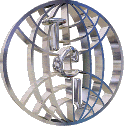 Tall Clubs International and TCI FoundationPresent the Kae Sumner Einfeldt & Virginia Linquist Winker& Robert RaderAcademicScholarshipsInformation for Interested Applicants The application is in Word format and MUST be typed. No handwritten applications will be accepted. (This applies only to the actual application, pages 1 and 2)Tall Clubs International (TCI) is a social organization for women and men of specific tall stature and has more than 35 clubs throughout the United States and Canada.  TCI members, through their local clubs and TCI, take pride in fostering tall awareness through community involvement in projects, activities and through their official charities, TCI Foundation and National Marfan Foundation.The scholarships are open to all qualifying high school seniors who will be attending their first year at a twoor four year accredited institution of higher learning in the fall of 2022.  All applicants must also meet the minimum height requirements of TCI: 5’ 10” for women and 6’ 2” for men(measured in stocking feet). This is an academic scholarship for tall students.If the club you submit your application to selects your application from those received, they will in turn submit your application to the TCI Foundation for consideration for one of the scholarships they are awarding. Each club can only submit one applicant.Students cannot submit an application directly to Tall Clubs International or TCI Foundation.Please be sure to complete the whole application packet and submit all required paperwork by March 1st.Your transcript, recommendations, etc. may be sealed envelopes, butMUST be included in your packet.The completed application packet must include:Applicationtyped and signed by the applicantOfficial transcript from your high schoolACT/SAT/ or PSAT test scores(may be copies)Waived for the 2022 scholarships2 Recommendation forms and letters from within the school community (may or may not be typed)One page 8.5 X 11 typed, single spaced in Times New Roman font 12, an original essayentitled, “What Being Tall Means to Me.”Release form to publish the essay and/or photo of applicant.  Please make sure to indicate whether or not you give permission to use your photo and info.Photograph suitable for publication (preferably a head shot-senior picture is the best).Tall Clubs International and Tall Clubs International FoundationKae Sumner Einfeldt, Virginia Linquist Winker& Robert RaderAcademic Scholarship ApplicationName: ____________________________________ Height: _____________________Full Address: ______________________________________________________________Home Telephone number: ______________ Email Address: ___________________________Gender: ____  Date of Birth:  ___/___/____Name of Parent/Guardian ____________________How did you find out about this scholarship? ________________________________________School Name: _______________________________________________________________________ ________________________________________(City, State/Prov., Zip)In-School References: (include name and email address or telephone number for each contact.)Reference: ________________________________________________________________Reference: ________________________________________________________________What is your intended college/university? _______________________________________________________What is your course of study (major/minor)? _____________________________________________________I understand that an official academic transcript, the application, essay, college test scores and two in-school recommendations must be received by the TCI sponsoring club by the specified date. I hereby affirm that I intend to enter an accredited college/university as a full-time student and that I propose to use the funds, if awarded, for that purpose. All checks will be made out to the student AND the college they will be attending.  I understand that my enrollment must be completed within the current calendar year. I also attest that I meet all height requirements. Females must be at least 5’10 and males must be at least 6’2.(This measurement is in stocking feet)Signature: ________________________________________  Date: ___________________(must sign)Page 1Please list all activities you participated in and/or offices you held in the appropriate sections listed below, placing an “X” in the year you accomplished said activity.  You may add lines as needed. You may include a resume; however, you must fill out the following forms.School Organizations/Athletics:                                            9th      10th     11th    12thAwards, Honors, and Achievements:    9th      10th      11th     12thCommunity Service and Volunteer Work:                          9th       10th     11th    12thOther Personal Achievements:                                              9th       10th    11th    12thPage 2Tall Clubs International and Tall Clubs International FoundationKae Sumner Einfeldt, Virginia Linquist Winker& Robert Rader ScholarshipsGeneral Release Form for Publishing Standard ContentI, ______________________________________, do/ do not (circle one) give Tall Clubs International, Inc. and TCI Foundation, Inc. the absolute right and permission to use my name, essay and/or photograph in its promotional materials and publicity efforts, whether in whole or in modified form. I understand that these articles(s) may be used in a publication, print ad, electronic media (e.g. video, CD-ROM, Internet, World Wide Web), or other form of promotion.I acknowledge that TCI owns the photograph and essay submitted as part of my application. I acknowledge TCI’s right to crop or treat the photograph in its discretion. I also acknowledge that TCI may choose not to use the photograph or essay at this time, but may do so at its own discretion at a later date. I waive any right to compensation arising from or related to the use of my name, photograph and/or the essay.     I am 18 years of age or older.   ** If under 18 years of age, parent or guardian must co-sign below._______________________________       ________________Name (Please Print Clearly)					Date of Birth_______________________________       __________________Signature  							     DateApplicant is under 18 years of age, parent/guardian must co-sign below.____________________________________________________Name of Parent/Guardian (Please Print Clearly)_______________________________       __________________Parent/Guardian Signature						       DatePage 3Tall Clubs International and Tall Clubs International FoundationKae Sumner Einfeldt, Virginia Linquist Winker & Robert Rader ScholarshipsScholarship RecommendationFrom Within the School CommunityThis is a recommendation for ________________________________________________ who is applying for the TCI scholarships listed above.  Please give your honest opinion of this student in the spaces below.  If you have not observed a particular section, please mark N/A for “Not Applicable.” Please attach a letter of recommendation to this form so that the selection committee will be better able to appreciate your knowledge of the candidate’s personality and achievements.  Recommendation letters sent to colleges may be used and are welcome. This form and the letter MUST be included with the student’s application. It may be enclosed in a sealed envelope.Your Name: _____________________________________________________________Address: ________________________________________________________________City, State/Prov., Zip/Postal Code: ___________________________________________Telephone: (       ) _________________   Occupation: _________________________Email Address (optional): ______________________________________________Relationship to applicant: ______________________________________________I attest that applicant meets the height requirements set by Tall Clubs International. (at least 5’10” for females or 6’2” for malesin stocking feet.)Signature: ________________________________________   Date: ________________Page 4Tall Clubs International and Tall Clubs International FoundationKae Sumner Einfeldt, Virginia Linquist Winker& Robert Rader ScholarshipsScholarship RecommendationFrom Within the School CommunityThis is a recommendation for ________________________________________________ who is applying for the TCI scholarships listed above.  Please give your honest opinion of this student in the spaces below.  If you have not observed a particular section, please mark N/A for “Not Applicable.” Please attach a letter of recommendation to this form so that the selection committee will be better able to appreciate your knowledge of the candidate’s personality and achievements.  Recommendation letters sent to colleges may be used and are welcome. This form and the letter MUST be included with the student’s application. It may be enclosed in a sealed envelope.Your Name: _____________________________________________________________Address: ________________________________________________________________City, State/Prov., Zip/Postal Code: ___________________________________________Telephone: (       ) _________________   Occupation: _________________________Email Address (optional): ______________________________________________Relationship to applicant: ______________________________________________I attest that applicant meets the height requirements set by Tall Clubs International. (at least 5’10” for females or 6’2” for males in stocking feet.)Signature: ________________________________________   Date: ________________Page 5AttributesFairAverageAbove AverageOutstandingAcademic PotentialAttendanceLeadership AbilityInitiativeReliabilityIntegrityEnthusiasmAttitude towards other peopleAttitude towards themselvesCivic Responsibility Personal OrganizationOriginalityAttributesFairAverageAbove AverageOutstandingAcademic PotentialAttendanceLeadership AbilityInitiativeReliabilityIntegrityEnthusiasmAttitude towards other peopleAttitude towards themselvesCivic Responsibility Personal OrganizationOriginality